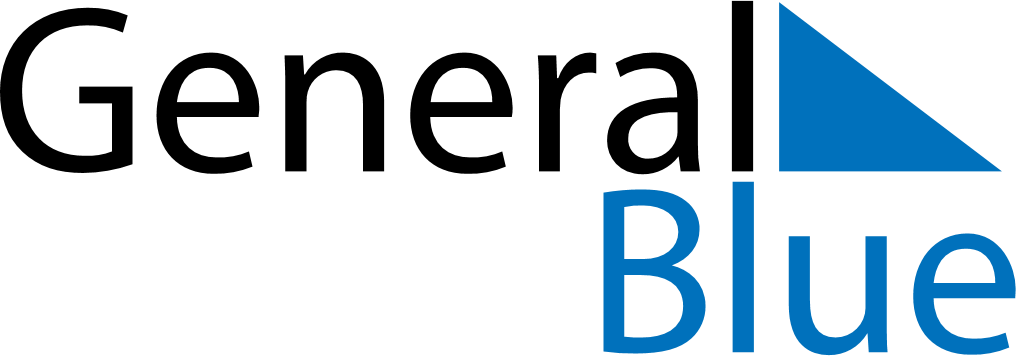 February 2019February 2019February 2019February 2019Christmas IslandChristmas IslandChristmas IslandSundayMondayTuesdayWednesdayThursdayFridayFridaySaturday11234567889Chinese New Year101112131415151617181920212222232425262728